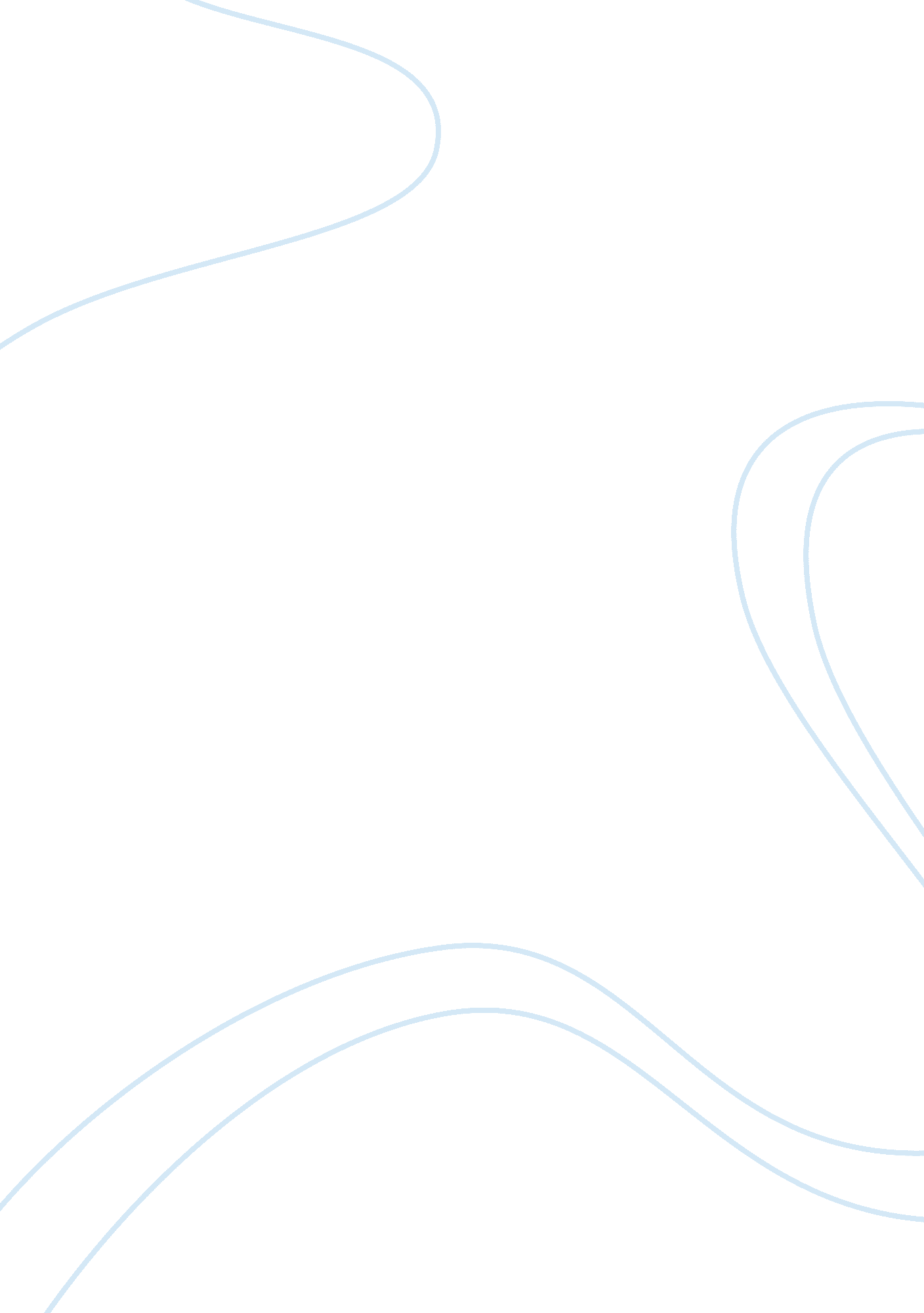 Educational technology classesEducation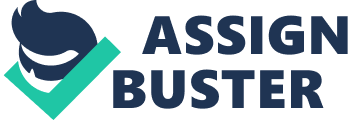 Education Affiliation The was very important as a lot of new information was taught. The text book had a lot of vital information that is very helpful in our field of educational technology. The first chapter of the book consisted of the description of the field of educational technology. The chapter helped in understanding what educational technology is. According to Reiser and Dempsey (2012), “ When asked to define the term instructional technology, [people] will mention computers, DVDs, mobile devices,” which is very correct. This really altered my understanding. This essay helps in understanding of the definition of the field of educational technology and other resources in the first project by writing about the field. Through this writing, the real meaning of the field is understood. 
Educational models were next. Most of them related to what was learned in the previous classes while some of them were new. The history of educational technology was also described. This was not new as it had been summarized in the past using articles by other authors along with Reiser and Dempsey (2012). Education theory was then learnt. It gave me the chance to decide which one of them to adopt in my teaching style in future. The next thing was writing my own educational theory. This was very challenging and interesting. It enabled me to put into practice my learning style which was the backward theory. I realized that there is a model for the backward theory which helped one to foresee the outcome of the theory in future. New knowledge on how to become a better instructional designer in the future was gained. In the education process, the teacher alone cannot handle all the responsibility. The instructional designer and the management of the institutions should all be involved so as to help in delivery of knowledge to learners. This means that the teacher should not only get the planning part from the educational designer, but should also have access to utilities that aid him or her to avail the required skills and knowledge during the teaching and training sessions. 
The most important thing learnt was the management of finances in educational institutions. I realized that management of finances required a lot of time and teamwork to ensure that there was proper planning and use of the finances. I also realized financial planning contained a lot of risks which may affect the project and what were the best ways to mitigate these risks. We focused on instructional design and technology in Asia. The Asian country I focused on was Japan. A lot of new things were learnt about this amazing Asian country as it is a young nation, but its educational technology field was very advanced. I also focused on the performance support tool which is more effective towards the educational field because it permits multiple functions at the same time. One of this is the contact and communication establishment between the teacher and the student. The second is removing the reliance on manual procedures and methods. The third is making use of the database in a very effective manner which will help the students and the administrators of education departments in various ways. 
Finally, the educational field is a very wide field the can be found in organizations, health care, business, game learning web 2. 0 tools and E – learning. Every chapter and page in this book provided a new window to a new world that I never knew about before. It is one of my favorite books. Sadly, it is rented and I will have to return it and rent it again. I know that one hour is not enough to write everything I have learnt from this well endowed book. I did not use a lot of quotations as I did not want much time to pass as I was quoting. 
Reference 
Reiser, R. A. & Dempsey, J. V. (2012). Trends and issues in instructional design and technology 3rd edn. Upper Saddle River, NJ: Prentice – Hall, Inc. 